La gestión de la información sobre incidentes de seguridad 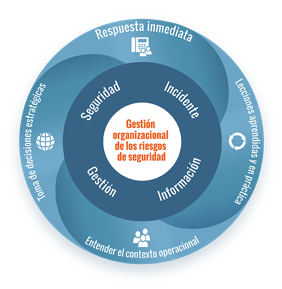 Plantilla de alerta de incidenteEste documento ha sido publicado por Insecurity Insight. Es posible gracias al generoso apoyo del pueblo estadounidense a través de la Agencia de los Estados Unidos para el Desarrollo Internacional (USAID). El contenido es responsabilidad de Insecurity Insight y no refleja necesariamente las opiniones de USAID o del Gobierno de los Estados Unidos.	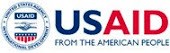 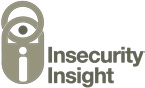 Insecurity Insight. Email info@insecurityinsight.org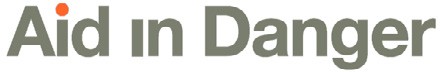 Información clave que debe incluirse en una alerta de incidente:3 preguntas: cuándo, dónde y qué pasóCategoría del incidenteNúmero de referenciaValor añadido: aporte comentarios, análisis o consejos, cuando corresponda.Incluya aquí un descargo de responsabilidad explicando la naturaleza de la información, a quién va dirigida y cómo debe utilizarse.Incluya aquí un descargo de responsabilidad explicando la naturaleza de la información, a quién va dirigida y cómo debe utilizarse.Plantilla de alerta de incidentePlantilla de alerta de incidenteCategoría del incidenteUbicaciónFechaInformaciónComentarioN.º de referenciaCategoría del incidenteUbicaciónFechaInformaciónComentarioN.º de referenciaCategoría del incidenteUbicaciónFechaInformaciónComentarioN.º de referenciaCategoría del incidenteUbicaciónFechaInformaciónComentarioN.º de referenciaCategoría del incidenteUbicaciónFechaInformaciónComentarioN.º de referenciaCategoría del incidenteUbicaciónFechaInformaciónComentarioN.º de referenciaDestaque aquí la importancia y el propósito de la información de incidentes de seguridad y el intercambio de información, ya sea dentro de su organización o dentro de la red interinstitucional.Destaque aquí la importancia y el propósito de la información de incidentes de seguridad y el intercambio de información, ya sea dentro de su organización o dentro de la red interinstitucional.